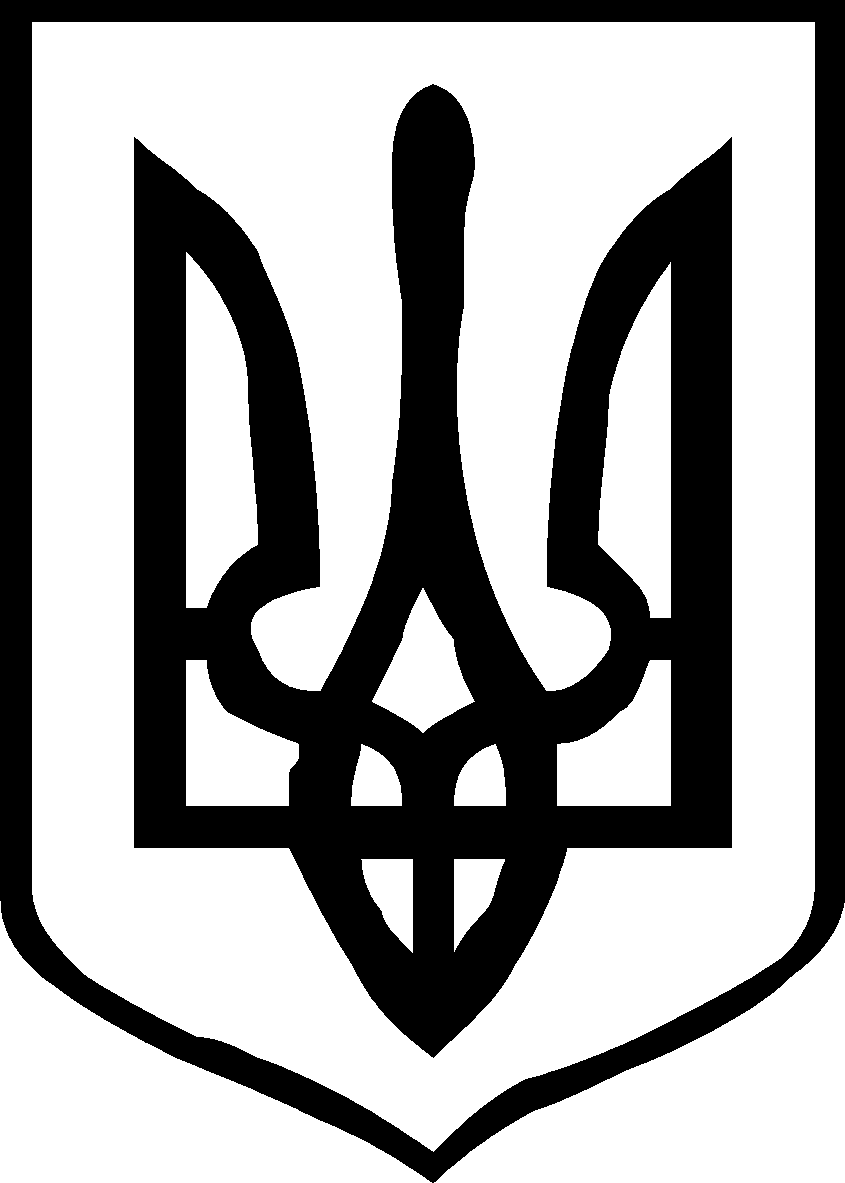 УКРАЇНАКОЛОМИЙСЬКА МІСЬКА РАДАВосьме демократичне скликання________________ сесіяР І Ш Е Н Н Явід __________	         м. Коломия 			       № _________Про внесення змін до цільової програми «Сприяння закладу медицини вторинного рівня- комунального некомерційного підприємства «Обласний госпіталь ветеранів війни Івано-Франківської обласної ради» на 2022-2023  роки»			Розглянувши лист комунального некомерційного підприємства «Обласний госпіталь ветеранів війни Івано-Франківської обласної ради»,  відповідно до  Закону України  «Про державні фінансові гарантії медичного обслуговування населення», керуючись Законом України «Про місцеве самоврядування в Україні»,  міська радивирішила:1. Внести зміни до рішення виконавчого комітету від 28.04.2022р. № 127 «Про затвердження  цільової програми «Сприяння закладу медицини вторинного рівня - комунального некомерційного підприємства «Обласний госпіталь ветеранів війни Івано-Франківської обласної ради» на 2022-2023 роки» (далі - Програма), а саме:1.1. Викласти Паспорт Програми в новій редакції (додається).1.2. Викласти перелік заходів, обсяги та джерела фінансування Програми в новій редакції (додається).     	2. Управлінню фінансів і внутрішнього аудиту міської ради (Ольга ГАВДУНИК) передбачити фінансування витрат, пов’язаних з реалізацією міської Програми.3. Організацію виконання  рішення покласти на міського голову Богдана СТАНІСЛАВСЬКОГО.4. Контроль за виконанням рішення доручити постійній комісії з питань бюджету, інвестицій, соціально-економічного розвитку та зовнішньо-економічних відносин (Ігор КОСТЮК) та постійній комісії з питань освіти, культури, спорту, інформаційної та молодіжної політики, соціального захисту, охорони здоров’я, гендерної політики, депутатської діяльності, етики, регламенту, захисту прав людини та правопорядку.Міський голова 						 Богдан СТАНІСЛАВСЬКИЙ                                   ЗАТВЕРДЖЕНО                                                                                   рішення міської ради                                                                                                                                        							           від ___________ № ____ПАСПОРТцільової програми «Сприяння закладу медицини вторинного рівня- комунального некомерційного підприємства «Обласний госпіталь ветеранів війни Івано-Франківської обласної ради» на 2022 -2023 роки»6. Очікувані результати виконання Програми:-  підтримка функціонування комунального некомерційного підприємства;- придбання предметів, матеріалів, обладнання, інвентаря та/або проведення поточного ремонту приміщення; - монтаж кисневої станції та розведення кисневого постачання в комунальному некомерційному підприємстві;       	- надання якісної медичної та реабілітаційної допомоги у сфері охорони здоров'я жителям Коломийської територіальної громади та військовослужбовцям, які беруть участь в антитерористичній операції та здійсненні заходів із забезпечення національної безпеки і оборони, відсічі і стримування збройної агресії Російської Федерації та/або в умовах запровадження воєнного чи надзвичайного стану.7. Термін проведення звітності: щоквартально 10 числа місяця, наступного за звітним періодом (наростаючим підсумком) готує і подає звіт про стан виконання заходів Програми.Замовник програми	             _____________Богдан СТАНІСЛАВСЬКИЙКерівник програми                  _____________ Володимир МЕЛЬНИЧУКВідповідальний виконавець  ______________Володимир ФЕДОРИШИН ПОГОДЖЕНО:Секретар міської радиАндрій КУНИЧАК					         "___"________2023р.Голова постійної комісії з питаньбюджету, інвестицій, соціально-економічногорозвитку та зовнішньо-економічних відносинІгор КОСТЮК					                    "___"_________2023р.Заступник голови постійної комісії з питань освіти, культури, спорту, інформаційної та молодіжної політики, соціального захисту,охорони здоров'я, гендерної політики,депутатської діяльності, етики, регламенту, захисту прав людини та правопорядку Роман ДЯЧУК					                      "___"________2023р.Начальник відділу охорони здоров`яКоломийської міської ради Ігор КОБА                                                                           "___"________2023р.Начальник управління фінансів івнутрішнього аудиту міської ради Ольга ГАВДУНИК                                                            "___"________2023р.Начальник юридичного відділуміської радиЛюбов СОНЧАК                                                                 "___"________2023р.Начальник управління «Секретаріат ради» міської ради Світлана БЕЖУК	         				            "___"________2023р.Уповноважена особа з питань запобігання та виявлення корупції у міській раді	 Світлана СЕНЮК      				                      "___"________2023р.Виконавець:Генеральний директорКНП «Обласний госпіталь ветераніввійни Івано-Франківської обласної ради»	Володимир ФЕДОРИШИН                                             "___"________2023р.                                                                                                                                                               ЗАТВЕРДЖЕНО                    рішення міської ради                                                                                                                                        							              від ________ № ____Перелік заходів, обсяги та джерела фінансування цільової програми    Назва замовника: Коломийська міська рада    Назва програми: цільова  програма «Сприяння закладу медицини вторинного рівня - комунального некомерційного         підприємства «Обласний госпіталь ветеранів війни Івано-Франківської обласної ради» на 2022-2023 роки»    Замовник програми                                                                 ______________                 Богдан   СТАНІСЛАВСЬКИЙ    Керівник програми                                                                  ______________                 Володимир МЕЛЬНИЧУКПорівняльна таблиця до проекту рішення Про внесення змін до цільової програми «Сприяння закладу медицини вторинного рівня- комунального некомерційного підприємства «Обласний госпіталь ветеранів війни Івано-Франківської обласної ради» на 2022-2023  роки»Чинна редакція:Запропоновані зміни:1.Ініціатор розроблення Програми (замовник)1.Ініціатор розроблення Програми (замовник)1.Ініціатор розроблення Програми (замовник)Коломийська міська радаКоломийська міська радаКоломийська міська радаКоломийська міська рада2.Розробник Програми2.Розробник Програми2.Розробник Програмикомунальне некомерційне підприємство «Обласний госпіталь ветеранів війни Івано-Франківської обласної ради»комунальне некомерційне підприємство «Обласний госпіталь ветеранів війни Івано-Франківської обласної ради»комунальне некомерційне підприємство «Обласний госпіталь ветеранів війни Івано-Франківської обласної ради»комунальне некомерційне підприємство «Обласний госпіталь ветеранів війни Івано-Франківської обласної ради»3. Термін реалізації програми3. Термін реалізації програми3. Термін реалізації програми 2022-2023 роки 2022-2023 роки 2022-2023 роки 2022-2023 роки4. Етапи фінансування Програми протягом4. Етапи фінансування Програми протягом4. Етапи фінансування Програми протягом 2022-2023 роки 2022-2023 роки 2022-2023 роки 2022-2023 роки5. Обсяги фінансування     Програми (тис. грн.):5. Обсяги фінансування     Програми (тис. грн.):5. Обсяги фінансування     Програми (тис. грн.): 3 500,0 тис.грн. 3 500,0 тис.грн. 3 500,0 тис.грн. 3 500,0 тис.грн.РокиОбсяг фінансування (тис. грн.)Обсяг фінансування (тис. грн.)Обсяг фінансування (тис. грн.)Обсяг фінансування (тис. грн.)Обсяг фінансування (тис. грн.)Обсяг фінансування (тис. грн.)РокиВсьогов т.ч. за джерелами фінансуванняв т.ч. за джерелами фінансуванняв т.ч. за джерелами фінансуванняв т.ч. за джерелами фінансуванняв т.ч. за джерелами фінансуванняРокиВсьогоДержавний бюджетДержавний бюджетОбласний бюджетМіський бюджетІнші джерела20221 000,0---1 000,0-20232 500,0---2 500,0-№ п/пНайменування заходуВиконавецьТермін виконанняОрієнтовні обсяги фінансування, тис.грн.Орієнтовні обсяги фінансування, тис.грн.Орієнтовні обсяги фінансування, тис.грн.Орієнтовні обсяги фінансування, тис.грн.Орієнтовні обсяги фінансування, тис.грн.Орієнтовні обсяги фінансування, тис.грн.Очікувані результати№ п/пНайменування заходуВиконавецьТермін виконанняРокиВсьогоВ т.ч. за джерелами фінансуванняВ т.ч. за джерелами фінансуванняВ т.ч. за джерелами фінансуванняВ т.ч. за джерелами фінансування№ п/пНайменування заходуВиконавецьТермін виконанняРокиВсьогоДержавний  бюджетОбласний бюджетМіський бюджетІнші джерела12345678910111.Придбання предметів, матеріалів, обладнання, інвентаря та/або проведення поточного ремонту приміщення комунального некомерційного підприємства «Обласний госпіталь ветеранів війни Івано-Франківської обласної ради» Коломийська міська рада Комунальне некомерційне підприємство «Обласний госпіталь ветеранів війни Івано-Франківської обласної ради»2022-2023 роки2022 рік2023 рік950,0 тис.грн.2500,0тис.грн.--950,0 тис.грн.2500,0 тис.грн.-Приведення приміщення до належного стану 2.Монтаж кисневої станції та розведення кисневого постачання в комунальному некомерційному підприємстві «Обласний госпіталь ветеранів війни Івано-Франківської обласної ради» Коломийська міська радаКомунальне некомерційне підприємство «Обласний госпіталь ветеранів війни Івано-Франківської обласної ради»2022-2023 роки2022 рік2023 рік50,0 тис.грн.---50,0 тис.грн.--Забезпечення більшої кількості хворих доступом до киснюРазомв тому числі:2022-2023 роки2022 рік2023 рік3 500,0 тис.грн.1 000,0 тис.грн.2 500,0 тис.грн.--3 500,0 тис.грн.1 000,0 тис.грн.2 500,0 тис.грн.-№ п/пНайменування заходуМіський бюджет№ п/пНайменування заходуМіський бюджет№ п/пНайменування заходуМіський бюджет1241.Придбання предметів, матеріалів, обладнання, інвентаря та/або проведення поточного ремонту приміщення комунального некомерційного підприємства «Обласний госпіталь ветеранів війни Івано-Франківської обласної ради» 2022 рік -950,0 тис.грн.2023 рік- 950,0  тис.грн.2.Монтаж кисневої станції та розведення кисневого постачання в комунальному некомерційному підприємстві «Обласний госпіталь ветеранів війни Івано-Франківської обласної ради» 2022 рік -50,0 тис.грн.2023 рік- 50,0 тис.грн.Всього: 2 000,0 тис.грн.№ п/пНайменування заходуМіський бюджет№ п/пНайменування заходуМіський бюджет№ п/пНайменування заходуМіський бюджет1241.Придбання предметів, матеріалів, обладнання, інвентаря та/або проведення поточного ремонту приміщення комунального некомерційного підприємства «Обласний госпіталь ветеранів війни Івано-Франківської обласної ради» 2022 рік -950,0 тис.грн.2023 рік- 2500,0  тис.грн.2.Монтаж кисневої станції та розведення кисневого постачання в комунальному некомерційному підприємстві «Обласний госпіталь ветеранів війни Івано-Франківської обласної ради» 2022 рік -50,0 тис.грн.2023 рік- 0 тис.грн.Всього: 3 500,0 тис.грн.